平成２６年分 毎月勤労統計調査結果の概要（事業所規模５人以上）(事業所規模５人以上）注） ( )内は前年差賃金指数の推移（調査産業計、事業所規模５人以上）106.0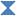 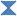 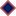 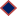 104.0102.0100.098.096.094.092.0２０年	２１年	２２年	２３年	２４年	２５年	２６年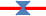 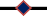 労働時間指数の推移（調査産業計、事業所規模５人以上）115.0110.0105.0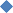 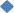 100.095.090.085.0２０年	２１年	２２年	２３年	２４年	２５年	２６年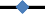 - 2 -平成２６年分 毎月勤労統計調査結果の概要（事業所規模３０人以上）(事業所規模３０人以上）注）  ( )内は前年差賃金指数の推移（調査産業計、事業所規模３０人以上）110.0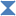 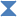 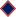 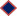 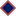 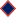 108.0106.0104.0102.0100.098.096.0２０年	２１年	２２年	２３年	２４年	２５年	２６年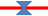 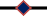 労働時間指数の推移（調査産業計、事業所規模３０人以上）120.0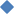 115.0110.0105.0100.095.090.085.0２０年	２１年	２２年	２３年	２４年	２５年	２６年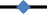 - 3 -《 統 計 表 》平成２６年平均	事業所規模５人以上表 １ 給 与 の 推 移（事業所規模５人以上）表２ 名目賃金指数・対前年比（現金給与総額）の推移（事業所規模５人以上）	Ｈ２２年＝１００表３ 名目賃金指数・対前年比（きまって支給する給与）の推移（事業所規模５人以上）	Ｈ２２年＝１００- 4 -表４ 産業別月間労働時間・出勤日数（事業所規模５人以上）表５ 総実労働時間指数の推移（事業所規模５人以上）	Ｈ２２年＝１００表６ 所定内労働時間指数の推移（事業所規模５人以上）	Ｈ２２年＝１００表７ 所定外労働時間指数の推移（事業所規模５人以上）	Ｈ２２年＝１００- 5 -表８ 雇用指数・対前年比の推移（事業所規模５人以上）	Ｈ２２年＝１００表９ 雇用及び労働異動率（事業所規模５人以上）※入（離）職率＝当月入（離）職者数÷前月末労働者数×１００表１０ パートタイム労働者比率、労働移動率の推移（事業所規模５人以上、調査産業計）- 6 -《 統 計 表 》平成２６年平均	事業所規模３０人以上表 １ 給 与 の 推 移（事業所規模３０人以上）表２ 名目賃金指数（現金給与総額）の推移（事業所規模３０人以上）	Ｈ２２年＝１００表３ 名目賃金指数（きまって支給する給与）の推移（事業所規模３０人以上）	Ｈ２２年＝１００- 7 -表４ 産業別月間労働時間・出勤日数（事業所規模３０人以上）表５ 総実労働時間指数の推移（事業所規模３０人以上）	Ｈ２２年＝１００表６ 所定内労働時間指数の推移（事業所規模３０人以上）	Ｈ２２年＝１００表７ 所定外労働時間指数の推移（事業所規模３０人以上）	Ｈ２２年＝１００- 8 -表８ 雇用指数・対前年比の推移（事業所規模３０人以上）	Ｈ２２年＝１００表９ 雇用及び労働異動率（事業所規模３０人以上）※入（離）職率＝当月入（離）職者数÷前月末労働者数×１００表１０ パートタイム労働者比率、労働移動率の推移（事業所規模３０人以上、調査産業計）- 9 -区	分青森県青森県青森県青森県全  国全  国全  国全  国水準区	分実数実数前年比(差)前年比(差)実数実数前年比(差)前年比(差)全国＝100１ 賃 金現金給与総額254,237円-1.3％316,567円0.8％80.3きまって支給する給与217,484円-1.1％261,029円0.3％83.3特別給与36,753円〈 -711円 )55,538円3.3％66.2２ 労働時間数及び出勤日数総労働時間155.1時間0.4％145.1時間-0.3％所定内労働時間数145.7時間0.2％134.1時間-0.6％所定外労働時間数9.4時間4.5％11.0時間3.8％出勤日数20.4日〈	0.1日 )18.8日〈  -0.1日 )３ 雇 用入職率1.98％〈 0.02ポイント)2.05％〈 -0.01ポイント)離職率1.80％〈  -0.29ポイント)1.98％〈 -0.07ポイント)パートタイム労働者比率25.6％〈	0.2ポイント)29.82％〈 0.38ポイント)区	分青森県青森県青森県青森県全  国全  国全  国全  国水準区	分実数実数前年比(差)前年比(差)実数実数前年比(差)前年比(差)全国＝100１ 賃 金現金給与総額267,408円-1.8％363,338円1.5％73.6きまって支給する給与225,811円-1.4％291,475円0.8％77.5特別給与41,597円〈-1,366円 )71,863円4.4％57.9２ 労働時間数及び出勤日数総労働時間154.7時間0.5％149.0時間-0.2％所定内労働時間数144.0時間-0.1％136.2時間-0.5％所定外労働時間数10.7時間10.8％12.8時間2.8％出勤日数20.2日〈	0.1日 )18.9日〈 0.0日 )３ 雇 用入職率1.57％〈 -0.08ポイント)1.82％〈  -0.04ポイント)離職率1.55％〈 -0.20ポイント)1.80％〈  -0.08ポイント)パートタイム労働者比率25.9％〈	1.0ポイント)24.75％〈	0.19ポイント)区	分現 金 給 与 総 額現 金 給 与 総 額全国定 期 給 与定 期 給 与全国特 別 給 与特 別 給 与全国区	分青 森 県全	国=100青 森 県全	国=100青 森 県全	国=100円円円円円円平 成 １ ７ 年278,465334,91083.1234,907272,80286.143,55862,10870.1平 成 １ ８ 年268,954335,77480.1227,602272,61483.541,35263,16065.5平 成 １ ９ 年265,028330,31380.2225,924269,50883.839,10460,80564.3平 成 ２ ０ 年270,324331,30081.6227,746270,51184.242,57860,78970.0平 成 ２ １ 年254,409315,29480.7219,084262,35783.535,32552,93766.7平 成 ２ ２ 年259,231317,32181.7221,080263,24584.038,15154,07670.6平 成 ２ ３ 年254,469316,79280.3218,570262,37383.335,89954,41966.0平 成 ２ ４ 年252,984314,12780.5217,881261,58583.335,10352,54266.8平 成 ２ ５ 年256,913314,05481.8219,825260,35384.437,46453,70169.1平 成 ２ ６ 年254,237316,56780.3217,484261,02983.336,75355,53866.2産業別・平成２６年建	設	業322,694376,17985.8282,631320,46688.240,06355,71371.9製	造	業258,794382,19367.7225,004305,86673.633,79076,32744.3情 報 通 信 業316,197491,33564.4285,158385,43274.031,039105,90329.3運輸業, 郵便業246,571340,45072.4216,639287,87375.329,93252,57756.9卸売業, 小売業212,743274,62777.5182,809228,50880.029,93446,11964.9金融業, 保険業340,742462,88573.6270,204350,94077.070,538111,94563.0不動産業,物品賃貸業320,044363,33288.1260,812293,69688.859,23269,63685.1学術研究,専門・技術サービス業239,231449,22553.3208,922357,84358.430,30991,38233.2宿泊業,飲食ｻｰﾋﾞｽ業112,562127,25188.5108,995119,95690.93,5677,29548.9生活関連ｻｰﾋﾞｽ業,娯楽業161,915213,59775.8156,522192,67981.25,39320,91825.8教育,学習支援業438,580382,388114.7340,764296,928114.897,81685,460114.5医 療 , 福 祉279,239293,51795.1232,009246,37094.247,23047,147100.2複合ｻｰﾋﾞｽ事業347,778372,79193.3275,978288,35195.771,80084,44085.0その他のｻｰﾋﾞｽ170,114253,02667.2158,851220,16372.211,26332,86334.3区	分区	分調査産業計建設業製造業情報通信業運輸業,郵便業卸売業,小売業金融業,保険業不動産業,物品賃貸業学術研究,専門・技術ｻｰﾋﾞｽ業宿泊業,飲食ｻｰﾋﾞｽ業生活関連ｻｰﾋﾞｽ業,娯楽業教育,学習支援業医療,福祉複合サービス事業その他のサービス業指数２０年104.0105.0103.299.886.893.6119.195.8120.187.0指数２１年98.595.993.794.8111.595.7103.590.599.686.9指数２２年100.0100.0100.0100.0100.0100.0100.0100.0100.0100.0100.0100.0100.0100.0100.0指数２３年97.9112.599.1108.882.194.895.1103.188.4105.1100.899.5104.792.285.5指数２４年98.1113.098.5111.078.2101.093.396.391.793.898.5101.4106.996.576.3指数２５年99.7124.6101.4102.878.8100.696.0100.990.487.298.1105.5106.996.769.9指数２６年98.4120.4103.281.876.6100.692.7108.471.488.493.9104.8109.7107.571.4前年比２１年-5.3-8.6-9.2-5.028.62.1-13.0-5.5-17.00.0前年比２２年1.64.26.65.5-10.34.6-3.510.40.315.0前年比２３年-2.112.5-0.98.7-17.9-5.2-4.93.1-11.65.10.8-0.54.6-7.8-14.5前年比２４年0.20.4-0.62.0-4.86.5-1.9-6.63.7-10.8-2.31.92.14.7-10.8前年比２５年1.610.32.9-7.40.8-0.42.94.8-1.4-7.0-0.44.00.00.2-8.4前年比２６年-1.3-3.41.8-20.4-2.80.0-3.47.4-21.01.4-4.3-0.72.611.22.1区	分区	分調査産業計建設業製造業情報通信業運輸業,郵便業卸売業・小売業金融業・保険業不動産業,物品賃貸業学術研究,専門・技術ｻｰﾋﾞｽ業宿泊業,飲食ｻｰﾋﾞｽ業生活関連ｻｰﾋﾞｽ業,娯楽業教育,学習支援業医療,福祉複合サービス事業その他のサービス業指数２０年102.7103.999.795.791.795.3111.496.6113.390.5指数２１年99.496.094.792.7109.699.3102.391.1100.591.8指数２２年100.0100.0100.0100.0100.0100.0100.0100.0100.0100.0100.0100.0100.0100.0100.0指数２３年98.6109.099.3107.985.998.696.5100.388.8106.999.398.9103.494.485.6指数２４年99.0107.798.4112.983.5103.495.394.287.094.199.6102.9104.398.683.7指数２５年99.9114.199.8105.383.7103.296.5104.386.988.4100.3105.2104.898.177.4指数２６年98.8113.7103.490.980.1101.992.0105.373.189.298.2105.5106.5107.279.1前年比２１年-3.3-7.5-5.0-3.119.54.3-8.2-5.6-11.41.3前年比２２年0.54.15.67.9-8.70.6-2.39.7-0.49前年比２３年-1.48.9-0.77.9-14.1-1.5-3.40.3-11.26.9-0.7-1.03.4-5.6-14.5前年比２４年0.4-1.2-0.94.6-2.84.9-1.2-6.1-2-120.34.00.94.4-2.2前年比２５年0.95.91.4-6.70.2-0.21.310.7-0.1-6.10.72.20.5-0.5-7.5前年比２６年-1.1-0.43.6-13.7-4.3-1.3-4.71.0-15.90.9-2.10.31.69.32.2区	分総実労働時間数総実労働時間数所定内労働時間数所定内労働時間数所定外労働時間数所定外労働時間数出 勤 日 数出 勤 日 数区	分２６ 年対前年比２６ 年対前年比２６ 年対前年比２６ 年対前年差区	分月間実数対前年比月間実数対前年比月間実数対前年比月間実数対前年差時間％時間％時間％日日調 査 産 業 計155.10.4145.70.29.44.520.40.1建	設	業180.21.0163.80.316.411.022.30.2製	造	業168.03.5151.71.516.327.320.40.4情 報 通 信 業157.4-3.0144.7-2.812.7-4.920.1-0.2運 輸 業 , 郵 便 業170.6-2.9153.2-3.817.45.820.4-0.2卸 売 業 , 小 売 業148.5-1.9140.8-0.57.7-21.520.70.0金 融 業 , 保 険 業150.02.3141.22.68.8-1.819.90.6不動産業,物品賃貸業176.10.2159.2-2.416.935.621.80.3学術研究,専門・技術サービス業144.90.2133.4-0.211.57.318.30.4宿泊業,飲食ｻｰﾋﾞｽ業125.80.8122.61.23.2-15.219.1-0.1生活関連ｻｰﾋﾞｽ業,娯楽業142.39.3139.09.03.325.521.20.7教育, 学習支援業148.9-1.0144.6-1.54.319.519.00.1医 療 , 福 祉152.70.5148.20.44.53.320.2-0.1複合ｻ ｰ ﾋ ﾞ ｽ 事業156.10.2149.4-0.56.718.919.6-0.3その他のｻｰﾋﾞｽ業149.10.5139.70.29.46.720.40.0区	分区	分調 査対前年比建設業製造業区	分区	分産業計（％）建設業製造業指数２０年101.2-1.097.999.7指数２1年99.8-1.395.197.2指数２２年100.00.2100.0100.0指数２３年100.30.3100.197.9指数２４年100.30.096.799.9指数２５年99.9-0.599.798.4指数２６年100.30.4100.7101.8区	分区	分調 査対前年比建設業製造業区	分区	分産業計（％）建設業製造業指数２０年100.9-0.6101.3100.5指数２1年100.4-0.599.099.1指数２２年100.0-0.4100.0100.0指数２３年100.10.197.299.1指数２４年100.20.199.5100.7指数２５年99.9-0.3101.999.1指数２６年101.11.2102.2100.6区	分区	分調 査対前年比建設業製造業区	分区	分産業計（％）建設業製造業指数２０年106.0-5.862.491.9指数２1年89.6-15.654.377.5指数２２年100.011.7100.0100.0指数２３年101.81.9134.686.4指数２４年102.00.262.191.9指数２５年99.1-2.868.091.2指数２６年103.64.575.5116.1区	分区	分調査産業計建設業製造業情報通信業運輸業, 郵便業卸売業・小売業金融業・保険業不動産業,物品賃貸業学術研究,専門・技術ｻｰﾋﾞｽ業宿泊業,飲食ｻｰﾋﾞｽ業生活関連ｻｰﾋﾞｽ業,娯楽業教育,学習支援業医療,福祉複合サービス事業その他のｻｰﾋﾞｽ業指数２０年100.299.8113.3101.893.2105.296.4103.892.1119.2100.0指数２１年100.7104.0106.5102.797.9104.498.2101.798.672.5100.0指数２２年100.0100.0100.0100.0100.0100.0100.0100.0100.0100.0100.0100.0100.0100.0100.0指数２３年100.498.5100.5100.598.697.9102.683.7101.999.8103.598.8107.293.298.6指数２４年99.495.3105.499.695.894.6100.385.3100.8101.996.693.5108.884.894.9指数２５年97.198.1100.296.094.392.4100.585.399.591.685.592.7110.180.592.9指数２６年96.299.796.5100.195.691.497.982.99595.783.287.0110.683.494.5前年比２１年0.54.3-6.10.85.1-0.71.8-2.07.1-39.1前年比２２年-0.8-3.9-6.0-2.62.1-4.31.9-1.71.537.9前年比２３年0.5-1.50.60.5-1.4-2.02.6-16.32-0.23.5-1.37.2-6.8-1.4前年比２４年-1.0-3.24.9-0.9-2.8-3.4-2.21.9-1.12.1-6.7-5.41.5-9.0-3.8前年比２５年-2.32.9-4.9-3.6-1.6-2.30.20.0-1.3-10.1-11.5#NAME?1.2-5.1-2.1前年比２６年-0.91.6-3.74.31.4-1.1-2.6-2.8-4.54.5-2.7-6.10.53.61.7区	分常用労働者数常用労働者数常用労働者数パートタイムパートタイム労働異動率労働異動率労働異動率労働異動率労働異動率労働異動率区	分実 数指	数対前年比比 率対前年差入職率入職率離職率離職率入職率－離職率入職率－離職率区	分実 数指	数対前年比比 率対前年差対前年差対前年差対前年差人％％ﾎﾟｲﾝﾄ％ﾎﾟｲﾝﾄ％ﾎﾟｲﾝﾄ％ﾎﾟｲﾝﾄ調 査 産 業 計387,62496.2-0.925.60.21.980.021.80-0.290.180.31建	設	業34,19499.71.63.20.82.920.622.370.170.550.45製	造	業51,19696.5-3.713.32.11.150.111.22-0.14-0.070.25情 報 通 信 業5,049100.14.319.17.92.170.611.23-0.550.941.16運輸業, 郵便業29,34095.61.414.13.42.140.821.520.180.620.64卸売業, 小売業75,73391.4-1.143.30.61.38-0.621.44-0.76-0.060.14金融業, 保険業13,30097.9-2.67.3-3.71.81-0.401.81-0.540.000.14不動産業,物品賃貸業2,61882.9-2.88.9-0.71.38-0.361.28-0.790.100.43学術研究,専門・技術サービス業6,35695.0-4.531.215.84.512.334.101.950.410.38宿泊業,飲食ｻｰﾋﾞｽ業25,79295.74.571.6-5.95.461.184.05-0.781.411.96生活関連ｻｰﾋﾞｽ業,娯楽業13,52983.2-2.736.5-9.92.00-2.012.03-1.79-0.03-0.22教育,学習支援業21,22187.0-6.110.31.71.24-0.021.23-0.390.010.37医 療 , 福 祉73,311110.60.517.7-0.71.44-0.161.43-0.080.01-0.08複合ｻｰﾋﾞｽ事業5,14483.43.63.71.51.660.030.95-1.100.711.13その他のｻｰﾋﾞｽ業28,41794.51.739.5-3.02.38-0.062.29-0.090.090.03区	分区	分パートタイム労働者比率入職率離職率指数％％％指数２０年22.91.991.96指数２１年22.42.122.08指数２２年24.11.821.79指数２３年23.31.851.99指数２４年25.21.942.02指数２５年25.41.962.09指数２６年25.61.981.80前年差２１年-0.50.130.12前年差２２年1.7-0.30-0.29前年差２３年-0.80.030.20前年差２４年1.90.090.03前年差２５年0.20.020.07前年差２６年0.20.02-0.29区	分現 金 給 与 総 額現 金 給 与 総 額全国定 期 給 与定 期 給 与全国特 別 給 与特 別 給 与全国区	分青 森 県全	国=100青 森 県全	国=100青 森 県全	国=100円円円円円円平 成 １ ７ 年304,410380,43880.0251,121300,91883.553,28979,52067.0平 成 １ ８ 年304,090384,40179.1250,066302,74682.654,02481,65566.2平 成 １ ９ 年288,988377,73176.5240,124299,78280.148,86477,94962.7平 成 ２ ０ 年287,180379,49775.7238,119300,69479.249,06178,80362.3平 成 ２ １ 年266,145355,22374.9227,408288,47878.838,73766,74558.0平 成 ２ ２ 年270,672360,27675.1231,280291,21079.439,39269,06657.0平 成 ２ ３ 年271,861362,29675.0231,242291,78379.340,61970,51357.6平 成 ２ ４ 年267,321356,64975.0227,437289,79478.539,88466,85559.7平 成 ２ ５ 年271,200357,97775.8228,875289,15079.242,96368,82762.4平 成 ２ ６ 年267,408363,33873.6225,811291,47577.541,59771,86357.9産業別・平成２６年建	設	業433,906466,26193.1337,370375,01190.096,53691,250105.8製	造	業265,035418,01863.4228,613326,33070.136,42291,68839.7情 報 通 信 業327,424526,19562.2310,510403,02777.016,914123,16813.7運 輸 業 , 郵 便業254,448355,92171.5219,935295,34874.534,51360,57357.0卸 売 業 , 小 売業198,305313,54763.2167,712251,32566.730,59362,22249.2金 融 業 , 保 険業364,930500,04673.0287,568374,74176.777,362125,30561.7不動産業,物品賃貸業302,234390,94077.3241,885307,49978.760,34983,44172.3学術研究,専門・技術サービス業293,386513,56657.1248,281396,06762.745,105117,49938.4宿泊業,飲食ｻｰﾋﾞｽ業142,700156,01691.5133,728143,41593.28,97212,60171.2生活関連ｻｰﾋﾞｽ業,娯楽業163,012228,78171.3157,610201,31478.35,40227,46719.7教育,学習支援業480,116438,907109.4360,683336,334107.2119,433102,573116.4医 療 , 福 祉300,570339,60088.5253,470281,57690.047,10058,02481.2複合ｻｰﾋ ﾞｽ事業332,803384,00886.7263,476296,83688.869,32787,17279.5その他のｻｰﾋﾞｽ業150,677236,90163.6139,643206,45267.611,03430,44936.2区	分区	分調査産業計建設業製造業情報通信業運輸業,郵便業卸売業・小売業金融業・保険業不動産業,物品賃貸業学術研究,専門・技術ｻｰﾋﾞｽ業宿泊業,飲食ｻｰﾋﾞｽ業生活関連ｻｰﾋﾞｽ業,娯楽業教育,学習支援業医療,福祉複合サービス事業その他のサービス業指数２０年104.192.8101.093.0100.399.9115.7101.7114.589.6指数２１年98.890.093.284.8105.299.2102.8105.296.971.7指数２２年100.0100.0100.0100.0100.0100.0100.0100.0100.0100.0100.0100.0100.0100.0100.0指数２３年100.0107.499.0106.688.6105.2100.4107.386.990.8100.198.3102.997.192.7指数２４年99.4118.899.3106.879.5113.195.1126.379.492.791.893.3104.7107.184.9指数２５年101.1122.2101.1104.779.2119.397.4131.683.892.492.397.6106.1111.883.2指数２６年99.3123.6103.072.779.2116.8100.4130.874.695.796.593.9105.8112.182.7前年比２１年-5.1-3.0-7.7-8.84.9-0.6-11.13.4-15.4-20.0前年比２２年1.211.17.317.9-4.90.7-2.8-4.93.339.6前年比２３年0.07.5-1.06.6-11.55.20.47.3-13.1-9.20.1-1.72.7-3.0-7.3前年比２４年-0.610.60.30.2-10.37.5-5.317.7-8.62.1-8.3-5.11.710.3-8.4前年比２５年1.72.91.8-2.0-0.45.52.44.25.5-0.30.54.61.34.4-2.0前年比２６年-1.81.11.9-30.60.0-2.13.1-0.6-11.03.64.6-3.8-0.30.3-0.6区	分区	分調査産業計建設業製造業情報通信業運輸業,郵便業卸売業・小売業金融業・保険業不動産業,物品賃貸業学術研究,専門・技術ｻｰﾋﾞｽ業宿泊業,飲食ｻｰﾋﾞｽ業生活関連ｻｰﾋﾞｽ業,娯楽業教育,学習支援業医療,福祉複合サービス事業その他のサービス業指数２０年98.587.594.689.299.294.2104.9100.6105.082.5指数２１年98.791.294.186.1102.998.9102.0105.097.483.3指数２２年100.0100.0100.0100.0100.0100.0100.0100.0100.0100.0100.0100.0100.0100.0100.0指数２３年99.6105.898.1106.390.0101.9100.8105.687.591.4100.797.9103.499.292.0指数２４年99.0105.798.2112.483.1106.397.7123.282.092.295.295.9102.9103.191.7指数２５年99.6106.099.2110.781.7109.198.0121.883.492.195.499.0103.7106.390.3指数２６年98.2105.7103.088.180.0108.197.8116.778.295.899.994.5103.8106.988.6前年比２１年-2.41.4-3.1-5.91.12.2-5.21.7-9.6-1.5前年比２２年1.39.76.316.3-2.81.2-2.0-4.82.820.1前年比２３年-0.45.7-1.96.3-10.01.80.85.6-12.5-8.60.7-2.23.4-0.8-8.0前年比２４年-0.6-0.10.15.7-7.74.3-3.116.7-6.30.9-5.5-2.0-0.53.9-0.3前年比２５年0.60.31.0-1.5-1.72.60.3-1.11.7-0.10.23.20.83.1-1.5前年比２６年-1.4-0.33.8-20.4-2.1-0.9-0.2-4.2-6.244.7-4.50.10.6-1.9区	分総実労働時間数総実労働時間数所定内労働時間数所定内労働時間数所定外労働時間数所定外労働時間数出 勤 日 数出 勤 日 数区	分２６ 年対前年比２６ 年対前年比２６ 年対前年比２６ 年対前年差区	分月間実数対前年比月間実数対前年比月間実数対前年比月間実数対前年差時間％時間％時間％日日調 査 産 業 計154.70.5144.0-0.110.710.820.20.1建	設	業189.80.4158.30.531.5-0.222.20.8製	造	業167.23.7150.11.617.126.620.20.4情 報 通 信 業147.1-3.1136.7-3.610.43.119.7-0.3運 輸 業 , 郵 便 業168.2-3.0152.4-4.115.810.120.1-0.4卸 売 業 , 小 売 業136.1-0.3129.0-0.57.11.820.6-0.1金 融 業 , 保 険 業145.72.2136.61.49.117.819.70.5不動産業,物品賃貸業185.1-1.6160.2-1.224.9-5.021.8-0.1学術研究,専門・技術サービス業173.96.9155.25.218.723.921.21.3宿泊業,飲食ｻｰﾋﾞｽ業133.85.6129.65.74.21.419.60.6生活関連ｻｰﾋﾞｽ業,娯楽業146.93.1143.02.83.916.121.60.8教育, 学習支援業147.7-5.5146.4-5.81.341.418.6-0.4医 療 , 福 祉153.60.1148.60.25.0-4.320.2-0.1複合ｻ ｰ ﾋ ﾞ ｽ 事業155.5-0.3150.1-1.05.419.519.90.0その他のｻｰﾋﾞｽ業144.0-0.8133.4-0.910.6-1.320.1-0.1区	分区	分調 査対前年比建設業製造業区	分区	分産業計（％）建設業製造業指数２０年101.4-0.2101.1100.4指数２1年99.1-2.295.296.8指数２２年100.00.9100.0100.0指数２３年99.0-1.098.297.2指数２４年99.60.695.098.9指数２５年99.2-0.496.797.9指数２６年99.70.597.1101.5区	分区	分調 査対前年比建設業製造業区	分区	分産業計（％）建設業製造業指数２０年101.40.5113.3101.0指数２1年99.8-1.5104.498.8指数２２年100.00.2100.0100.0指数２３年99.3-0.893.898.5指数２４年100.20.9102.099.8指数２５年99.6-0.6101.298.8指数２６年99.5-0.1101.7100.4区	分区	分調 査対前年比建設業製造業区	分区	分産業計（％）建設業製造業指数２０年102.1-8.546.396.0指数２1年89.6-12.351.177.3指数２２年100.011.6100.0100.0指数２３年96.1-3.9100.584.6指数２４年90.8-5.556.290.5指数２５年93.02.465.588.7指数２６年103.010.865.4112.3区	分区	分調査産業計建設業製造業情報通信業運輸業,郵便業卸売業・小売業金融業・保険業不動産業,物品賃貸業学術研究,専門・技術ｻｰﾋﾞｽ業宿泊業,飲食ｻｰﾋﾞｽ業生活関連ｻｰﾋﾞｽ業,娯楽業教育,学習支援業医療,福祉複合サービス事業その他のｻｰﾋﾞｽ業指数２０年99.393.3108.7114.991.2103.990.8105.693.6123.1100.0指数２１年98.795.399.8111.697.4105.193.9102.198.745.2100.0指数２２年100.0100.0100.0100.0100.0100.0100.0100.0100.0100.0100.0100.0100.0100.0100.0指数２３年99.393.997.097.2102.493.0102.286.2107.196.494.4100.0108.994.6101.4指数２４年99.582.8105.197.0104.483.798.579.0111.795.0105.1100.3112.390.798.9指数２５年97.981.3101.294.3103.881.798.888.2111.993.9103.994.3113.886.197.7指数２６年96.383.097.899.3102.680.395.184.2111.998.1105.581.9114.884.7100.3前年比２１年-0.62.0-8.2-2.96.91.23.5-3.25.4-63.3前年比２２年1.44.90.2-10.32.7-4.86.4-2.11.3121.4前年比２３年-0.7-6.1-3.0-2.92.4-7.02.2-13.97.1-3.6-5.60.08.9-5.41.4前年比２４年0.2-11.88.4-0.22.0-10.0-3.6-8.44.3-1.511.30.33.1-4.1-2.5前年比２５年-1.6-1.8-3.7-2.8-0.6-2.40.311.60.2-1.2-1.1-6.01.3-5.1-1.2前年比２６年-1.62.1-3.45.3-1.2-1.7-3.7-4.50.04.51.5-13.10.9-1.62.7区	分常用労働者数常用労働者数常用労働者数パートタイムパートタイム労働異動率労働異動率労働異動率労働異動率労働異動率労働異動率区	分実 数指	数対前年比比 率対前年差入職率入職率離職率離職率入職率－離職率入職率－離職率区	分実 数指	数対前年比比 率対前年差対前年差対前年差対前年差人％％ﾎﾟｲﾝﾄ％ﾎﾟｲﾝﾄ％ﾎﾟｲﾝﾄ％ﾎﾟｲﾝﾄ調 査 産 業 計212,89796.3-1.625.91.01.57-0.081.55-0.200.020.12建	設	業9,08583.02.11.20.31.30-0.241.42-0.91-0.120.67製	造	業42,55097.8-3.414.02.31.160.111.26-0.15-0.100.26情 報 通 信 業3,25299.35.329.112.72.341.021.28-0.241.061.26運輸業, 郵便業21,348102.6-1.213.91.61.16-0.191.31-0.03-0.15-0.16卸売業, 小売業28,69680.3-1.761.33.21.12-0.071.30-0.09-0.180.02金融業, 保険業6,23395.1-3.710.60.32.300.072.54-0.04-0.240.11不動産業,物品賃貸業54084.2-4.53.8-1.30.81-0.690.730.000.08-0.69学術研究,専門・技術サービス業3,029111.90.011.6-3.22.54-0.581.91-1.210.630.63宿泊業,飲食ｻｰﾋﾞｽ業8,70698.14.555.2-4.93.130.482.08-0.561.051.04生活関連ｻｰﾋﾞｽ業,娯楽業6,912105.51.535.0-4.13.06-2.173.39-0.15-0.33-2.02教育, 学習支援業10,65581.9-13.111.11.11.050.341.06-0.24-0.010.58医 療 , 福 祉46,133114.80.918.00.01.41-0.191.33-0.180.08-0.01複合ｻｰﾋﾞｽ事業3,28984.7-1.60.50.11.21-0.171.09-0.780.120.61その他のｻｰﾋﾞｽ業21,208100.32.746.7-2.62.65-0.272.59-0.190.06-0.08区	分区	分パートタイム労働者比率入職率離職率指数％％％指数２０年23.81.841.81指数２１年22.41.821.85指数２２年22.51.861.92指数２３年22.11.931.95指数２４年24.81.591.63指数２５年24.91.651.74指数２６年25.91.571.55前年差２１年-1.4-0.020.04前年差２２年0.10.040.07前年差２３年-0.40.070.03前年差２４年2.7-0.34-0.32前年差２５年0.10.060.11前年差２６年1.0-0.08-0.20